17.03.2020 № 537О внесении изменений в постановление администрации города Чебоксары от 20.05.2019 № 1051 В соответствии с Федеральным законом от 06.10.2003 № 131-ФЗ «Об общих принципах организации местного самоуправления в Российской Федерации», решением Чебоксарского городского Собрания депутатов от 17.12.2019 № 1967 «О внесении изменений в бюджет муниципального образования города Чебоксары – столицы Чувашской Республики на 2019 год и на плановый период 2020 и 2021 годов, утвержденный решением Чебоксарского городского Собрания депутатов от 25 декабря 2018 года         № 1505» и решением Чебоксарского городского Собрания депутатов от 17.12.2019 № 1968 «О бюджете муниципального образования города Чебоксары – столицы Чувашской Республики на 2020 год и на плановый период 2021 и 2022 годов»  администрация города Чебоксары                               п о с т а н о в л я е т:1. Внести в муниципальную программу города Чебоксары «Развитие сельского хозяйства и регулирование рынка сельскохозяйственной продукции, сырья и продовольствия города Чебоксары», утвержденную постановлением администрации города Чебоксары от 20.05.2019 № 1051 (далее – муниципальная программа), следующие изменения:1.1. В паспорте муниципальной программы позиции «Важнейшие целевые индикаторы и показатели муниципальной программы» и «Объем средств бюджета на финансирование муниципальной программы и прогнозная оценка привлекаемых на реализацию ее целей средств федерального бюджета, республиканского бюджета, внебюджетных источников» изложить в следующей редакции:1.2. Абзацы одиннадцатый – двенадцатый раздела 2 муниципальной программы изложить в следующей редакции:«отлов безнадзорных животных - 500 единиц в год;содержание безнадзорных животных - 500 единиц в год.».1.3. Раздел 4 муниципальной программы изложить в следующей редакции:«Раздел 4. ОБОСНОВАНИЕ ОБЪЕМА ФИНАНСОВЫХ РЕСУРСОВ, НЕОБХОДИМЫХ ДЛЯ РЕАЛИЗАЦИИ МУНИЦИПАЛЬНОЙ ПРОГРАММЫРасходы муниципальной программы формируются за счет средств бюджетов всех уровней.Общий прогнозируемый объем финансирования муниципальной программы составляет  77 713,3 тысяч рублей, в том числе:1 этап в 2019–2025 годах – 29 427,3 тысяч рублей, из них:в 2019 году – 3 855,7 тысяч рублей;в 2020 году – 4 028,6 тысяч рублей;в 2021 году – 3 528,6 тысяч рублей;в 2022 году – 3 528,6 тысяч рублей;в 2023 году – 4 828,6 тысяч рублей;в 2024 году – 4 828,6 тысяч рублей;в 2025 году – 4 828,6 тысяч рублей;2 этап в 2026–2030 годах – 24 143,0 тысяч рублей;3 этап в 2031–2035 годах – 24 143,0 тысяч рублей;из них средства:федерального бюджета в 2019–2035 годах составляют 0,0 тысяч рублей;республиканского бюджета Чувашской Республики в 2019–2035 годах составляют 29 613,3 тысяч рублей, в том числе:1 этап в 2019–2025 годах – 11 327,3 тысяч рублей, из них:в 2019 году – 355,7 тысяч рублей;в 2020 году – 1 828,6 тысяч рублей;в 2021 году – 1 828,6 тысяч рублей;в 2022 году – 1 828,6 тысяч рублей;в 2023 году – 1 828,6 тысяч рублей;в 2024 году – 1 828,6 тысяч рублей;в 2025 году – 1 828,6 тысяч рублей;2 этап в 2026–2030 годах – 9 143,0 тысяч рублей;3 этап в 2031–2035 годах – 9 143,0 тысяч рублей;бюджета города Чебоксары – 48 100,0 тысяч рублей, в том числе:1 этап в 2019–2025 годах – 18 100,0 тысяч рублей, из них:в 2019 году – 3 500,0 тысяч рублей;в 2020 году – 2 200,0 тысяч рублей;в 2021 году – 1 700,0 тысяч рублей;в 2022 году – 1 700,0 тысяч рублей;в 2023 году – 3 000,0 тысяч рублей;в 2024 году – 3 000,0 тысяч рублей;в 2025 году – 3 000,0 тысяч рублей;2 этап в 2026–2030 годах – 15 000,0 тысяч рублей;3 этап в 2031–2035 годах – 15 000,0 тысяч рублей;внебюджетных источников в 2019–2035 годах составляют 0,0 тысяч рублей.Объем и источники финансирования муниципальной программы уточняются при формировании бюджета города Чебоксары на очередной финансовый год и плановый период.Ресурсное обеспечение реализации муниципальной программы за счет всех средств источников финансирования представлено в приложении № 2 к муниципальной программе.».1.4. Приложение № 1 к муниципальной программе изложить в редакции согласно приложению № 1 к настоящему постановлению.1.5. Приложение № 2 к муниципальной программе изложить в редакции согласно приложению № 2 к настоящему постановлению.1.6. В приложении № 3 к муниципальной программе:1.6.1. В паспорте подпрограммы «Развитие ветеринарии в городе Чебоксары» (далее – подпрограмма)  позиции «Важнейшие целевые индикаторы и показатели подпрограммы» и «Объем средств бюджета на финансирование подпрограммы и прогнозная оценка привлекаемых на реализацию ее целей средств федерального бюджета, республиканского бюджета, внебюджетных источников» изложить в следующей редакции: 1.6.2. Абзацы двенадцатый – тринадцатый раздела 2 подпрограммы изложить в следующей редакции:«отлов безнадзорных животных - 500 единиц в год;содержание безнадзорных животных - 500 единиц в год.».1.6.3. Раздел 4 подпрограммы изложить в следующей редакции:«Раздел 4. ОБОСНОВАНИЕ ОБЪЕМА ФИНАНСОВЫХ РЕСУРСОВ, НЕОБХОДИМЫХ ДЛЯ РЕАЛИЗАЦИИ ПОДПРОГРАММЫ	Финансирование подпрограммы осуществляется за счет средств бюджета города Чебоксары и субвенций, предоставляемых из республиканского бюджета Чувашской Республики.	Прогнозируемый общий объем финансирования подпрограммы составляет  77 713,3 тысяч рублей, в том числе:	1 этап в 2019–2025 годах – 29 427,3 тысяч рублей, из них:	в 2019 году – 3 855,7 тысяч рублей;	в 2020 году – 4 028,6 тысяч рублей;	в 2021 году – 3 528,6 тысяч рублей;	в 2022 году – 3 528,6 тысяч рублей;	в 2023 году – 4 828,6 тысяч рублей;	в 2024 году – 4 828,6 тысяч рублей;	в 2025 году – 4 828,6 тысяч рублей;	2 этап в 2026–2030 годах – 24 143,0 тысяч рублей;	3 этап в 2031–2035 годах – 24 143,0 тысяч рублей;	из них средства:	федерального бюджета в 2019–2035 годах составляют 0,0 тысяч рублей;	республиканского бюджета Чувашской Республики в 2019–2035 годах составляют 29 613,3 тысяч рублей, в том числе:	1 этап в 2019–2025 годах – 11 327,3 тысяч рублей, из них:	в 2019 году – 355,7 тысяч рублей;	в 2020 году – 1 828,6 тысяч рублей;	в 2021 году – 1 828,6 тысяч рублей;	в 2022 году – 1 828,6 тысяч рублей;	в 2023 году – 1 828,6 тысяч рублей;	в 2024 году – 1 828,6 тысяч рублей;	в 2025 году – 1 828,6 тысяч рублей;	2 этап в 2026–2030 годах – 9 143,0 тысяч рублей;	3 этап в 2031–2035 годах – 9 143,0 тысяч рублей;	бюджета города Чебоксары – 48 100,0 тысяч рублей, в том числе:	1 этап в 2019–2025 годах – 18 100,0 тысяч рублей, из них:	в 2019 году – 3 500,0 тысяч рублей;	в 2020 году – 2 200,0 тысяч рублей;	в 2021 году – 1 700,0 тысяч рублей;	в 2022 году – 1 700,0 тысяч рублей;	в 2023 году – 3 000,0 тысяч рублей;	в 2024 году – 3 000,0 тысяч рублей;	в 2025 году – 3 000,0 тысяч рублей;	2 этап в 2026–2030 годах – 15 000,0 тысяч рублей;	3 этап в 2031–2035 годах – 15 000,0 тысяч рублей;	внебюджетных источников в 2019–2035 годах составляют 0,0 тысяч рублей.	Объем и источники подпрограммы уточняются при формировании бюджета города Чебоксары на очередной финансовый год и плановый период.	Ресурсное обеспечение реализации подпрограммы за счет всех средств источников финансирования представлено в приложении № 2 к подпрограмме.».1.6.4. Приложение № 1 к подпрограмме изложить в редакции согласно приложению № 3 к настоящему постановлению.1.6.5. Приложение № 2 к подпрограмме изложить в редакции согласно приложению № 4 к настоящему постановлению.2. Управлению информации, общественных связей и молодежной политики администрации города Чебоксары опубликовать настоящее постановление в средствах массовой информации.3. Настоящее постановление вступает в силу со дня его официального опубликования.4. Контроль за исполнением настоящего постановления возложить на заместителя главы администрации города Чебоксары по вопросам ЖКХ                   В.И. Филиппова.Глава администрации города Чебоксары 				      А.О. ЛадыковПриложение № 1к постановлению администрации города Чебоксарыот 17.03.2020 № 537Приложение № 1к муниципальной программе города Чебоксары «Развитие сельского хозяйства и регулирование рынка сельскохозяйственной продукции, сырья и продовольствия  города Чебоксары»   СВЕДЕНИЯО ПОКАЗАТЕЛЯХ (ИНДИКАТОРАХ) МУНИЦИПАЛЬНОЙ ПРОГРАММЫГОРОДА ЧЕБОКСАРЫ «РАЗВИТИЕ СЕЛЬСКОГО ХОЗЯЙСТВА И РЕГУЛИРОВАНИЕ РЫНКА СЕЛЬСКОХОЗЯЙСТВЕННОЙ ПРОДУКЦИИ, СЫРЬЯ И ПРОДОВОЛЬСТВИЯ ГОРОДА ЧЕБОКСАРЫ»___________________________________Приложение № 2к постановлению администрации города Чебоксарыот 17.03.2020 № 537Приложение № 2к муниципальной программе города Чебоксары «Развитие сельского хозяйства и регулирование рынка сельскохозяйственной продукции, сырья и продовольствия  города Чебоксары»   РЕСУРСНОЕ ОБЕСПЕЧЕНИЕ РЕАЛИЗАЦИИ МУНИЦИПАЛЬНОЙ ПРОГРАММЫ ЗА СЧЕТ ВСЕХ СРЕДСТВ ИСТОЧНИКОВ ФИНАНСИРОВАНИЯ_____________________________________________Приложение № 3к постановлению администрации города Чебоксарыот 17.03.2020 № 537Приложение № 1к подпрограмме «Развитие ветеринарии в городе Чебоксары»   СВЕДЕНИЯО ПОКАЗАТЕЛЯХ (ИНДИКАТОРАХ) ПОДПРОГРАММЫ И ИХ ЗНАЧЕНИЯХ___________________________________Приложение № 4к постановлению администрации города Чебоксарыот 17.03.2020 № 537Приложение № 2к подпрограмме «Развитие ветеринарии в городе Чебоксары»   РЕСУРСНОЕ ОБЕСПЕЧЕНИЕРЕАЛИЗАЦИИ ПОДПРОГРАММЫ ЗА СЧЕТ ВСЕХ СРЕДСТВИСТОЧНИКОВ ФИНАНСИРОВАНИЯ________________________________________Чăваш РеспубликиШупашкар хулаадминистрацийěЙЫШĂНУ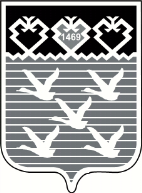 Чувашская РеспубликаАдминистрациягорода ЧебоксарыПОСТАНОВЛЕНИЕВажнейшие целевые индикаторы и показатели муниципальной программыК 2036 году будут достигнуты следующие целевые показатели и индикаторы:отлов безнадзорных животных – 500 единиц в год;содержание безнадзорных животных – 500 единиц в годОбъем средств бюджета на финансирование муниципальной программы и прогнозная оценка привлекаемых на реализацию ее целей средств федерального бюджета, республиканского бюджета, внебюджетных источников– Общий прогнозируемый объем финансирования муниципальной программы составляет  77 713,3 тысяч рублей, в том числе:1 этап в 2019–2025 годах – 29 427,3 тысяч рублей, из них:в 2019 году – 3 855,7 тысяч рублей;в 2020 году – 4 028,6 тысяч рублей;в 2021 году – 3 528,6 тысяч рублей;в 2022 году – 3 528,6 тысяч рублей;в 2023 году – 4 828,6 тысяч рублей;в 2024 году – 4 828,6 тысяч рублей;в 2025 году – 4 828,6 тысяч рублей;2 этап в 2026–2030 годах – 24 143,0 тысяч рублей;3 этап в 2031–2035 годах – 24 143,0 тысяч рублей;из них средства:федерального бюджета в 2019–2035 годах составляют 0,0 тысяч рублей;республиканского бюджета Чувашской Республики в 2019–2035 годах составляют 29 613,3 тысяч рублей, в том числе:1 этап в 2019–2025 годах – 11 327,3 тысяч рублей, из них:в 2019 году – 355,7 тысяч рублей;в 2020 году – 1 828,6 тысяч рублей;в 2021 году – 1 828,6 тысяч рублей;в 2022 году – 1 828,6 тысяч рублей;в 2023 году – 1 828,6 тысяч рублей;в 2024 году – 1 828,6 тысяч рублей;в 2025 году – 1 828,6 тысяч рублей;2 этап в 2026–2030 годах – 9 143,0 тысяч рублей;3 этап в 2031–2035 годах – 9 143,0 тысяч рублей;бюджета города Чебоксары – 48 100,0 тысяч рублей, в том числе:1 этап в 2019–2025 годах – 18 100,0 тысяч рублей, из них:в 2019 году – 3 500,0 тысяч рублей;в 2020 году – 2 200,0 тысяч рублей;в 2021 году – 1 700,0 тысяч рублей;в 2022 году – 1 700,0 тысяч рублей;в 2023 году – 3 000,0 тысяч рублей;в 2024 году – 3 000,0 тысяч рублей;в 2025 году – 3 000,0 тысяч рублей;2 этап в 2026–2030 годах – 15 000,0 тысяч рублей;3 этап в 2031–2035 годах – 15 000,0 тысяч рублей;внебюджетных источников в 2019–2035 годах составляют 0,0 тысяч рублей.Объем и источники финансирования муниципальной программы уточняются при формировании бюджета города Чебоксары на очередной финансовый год и плановый периодВажнейшие целевые индикаторы и показатели подпрограммыК 2036 году будут достигнуты следующие целевые показатели и индикаторы:отлов безнадзорных животных – 500 единиц в год;содержание безнадзорных животных – 500 единиц в годОбъем средств бюджета на финансирование подпрограммы и прогнозная оценка привлекаемых на реализацию ее целей средств федерального бюджета, республиканского бюджета, внебюджетных источников– Общий прогнозируемый объем финансирования подпрограммы составляет  77 713,3 тысяч рублей, в том числе:1 этап в 2019–2025 годах – 29 427,3 тысяч рублей, из них:в 2019 году – 3 855,7 тысяч рублей;в 2020 году – 4 028,6 тысяч рублей;в 2021 году – 3 528,6 тысяч рублей;в 2022 году – 3 528,6 тысяч рублей;в 2023 году – 4 828,6 тысяч рублей;в 2024 году – 4 828,6 тысяч рублей;в 2025 году – 4 828,6 тысяч рублей;2 этап в 2026–2030 годах – 24 143,0 тысяч рублей;3 этап в 2031–2035 годах – 24 143,0 тысяч рублей;из них средства:федерального бюджета в 2019–2035 годах составляют 0,0 тысяч рублей;республиканского бюджета Чувашской Республики в 2019–2035 годах составляют 29 613,3 тысяч рублей, в том числе:1 этап в 2019–2025 годах – 11 327,3 тысяч рублей, из них:в 2019 году – 355,7 тысяч рублей;в 2020 году – 1 828,6 тысяч рублей;в 2021 году – 1 828,6 тысяч рублей;в 2022 году – 1 828,6 тысяч рублей;в 2023 году – 1 828,6 тысяч рублей;в 2024 году – 1 828,6 тысяч рублей;в 2025 году – 1 828,6 тысяч рублей;2 этап в 2026–2030 годах – 9 143,0 тысяч рублей;3 этап в 2031–2035 годах – 9 143,0 тысяч рублей;бюджета города Чебоксары – 48 100,0 тысяч рублей, в том числе:1 этап в 2019–2025 годах – 18 100,0 тысяч рублей, из них:в 2019 году – 3 500,0 тысяч рублей;в 2020 году – 2 200,0 тысяч рублей;в 2021 году – 1 700,0 тысяч рублей;в 2022 году – 1 700,0 тысяч рублей;в 2023 году – 3 000,0 тысяч рублей;в 2024 году – 3 000,0 тысяч рублей;в 2025 году – 3 000,0 тысяч рублей;2 этап в 2026–2030 годах – 15 000,0 тысяч рублей;3 этап в 2031–2035 годах – 15 000,0 тысяч рублей;внебюджетных источников в 2019–2035 годах составляют 0,0 тысяч рублей.Объем и источники финансирования муниципальной программы уточняются при формировании бюджета города Чебоксары на очередной финансовый год и плановый периодNп/пПоказатель (индикатор) (наименование)Единица измеренияЗначения показателейЗначения показателейЗначения показателейЗначения показателейЗначения показателейЗначения показателейЗначения показателейЗначения показателейЗначения показателейNп/пПоказатель (индикатор) (наименование)Единица измерения2019 год2020 год2021 год2022 год2023 год2024 год2025 год2026-2030 годы2031 – 2035 годы123678910111213141Отлов безнадзорных животныхЕд.500500500500500500500250025002Содержание безнадзорных животныхЕд.50050050050050050050025002500СтатусНаименование муниципальной программы (подпрограммы муниципальной программы) города Чебоксары, основного мероприятия и мероприятияИсточники финансированияОтветственный исполнитель, соисполнители, участники муниципальной программыКод бюджетной квалификацииКод бюджетной квалификацииКод бюджетной квалификацииКод бюджетной квалификацииОценка расходов по годам (тыс. руб.)Оценка расходов по годам (тыс. руб.)Оценка расходов по годам (тыс. руб.)Оценка расходов по годам (тыс. руб.)Оценка расходов по годам (тыс. руб.)Оценка расходов по годам (тыс. руб.)Оценка расходов по годам (тыс. руб.)Оценка расходов по годам (тыс. руб.)Оценка расходов по годам (тыс. руб.)СтатусНаименование муниципальной программы (подпрограммы муниципальной программы) города Чебоксары, основного мероприятия и мероприятияИсточники финансированияОтветственный исполнитель, соисполнители, участники муниципальной программыГРБСРзПрЦСРВР2019 год2020 год2021 год2022 год2023 год2024 год 2025 год2026-2030 годы2031-2035 годы1234567891011121314151617Муниципальная программа"Развитие сельского хозяйства и регулирование рынка сельскохозяйственной продукции, сырья и продовольствия города Чебоксары"Всего:Управление ЖКХ, энергетики, транспорта и связи администрации города Чебоксары, МБУ "Управление ЖКХ и благоустройства города Чебоксары",   специализированные организации и предприятияхххх3 855,74 028,63 528,63 528,64 828,64 828,64 828,624 143,024 143,0Муниципальная программа"Развитие сельского хозяйства и регулирование рынка сельскохозяйственной продукции, сырья и продовольствия города Чебоксары"Федеральный бюджетУправление ЖКХ, энергетики, транспорта и связи администрации города Чебоксары, МБУ "Управление ЖКХ и благоустройства города Чебоксары",   специализированные организации и предприятияхххх0,00,00,00,00,00,00,00,00,0Муниципальная программа"Развитие сельского хозяйства и регулирование рынка сельскохозяйственной продукции, сырья и продовольствия города Чебоксары"Республиканский бюджет Чувашской РеспубликиУправление ЖКХ, энергетики, транспорта и связи администрации города Чебоксары, МБУ "Управление ЖКХ и благоустройства города Чебоксары",   специализированные организации и предприятияхххх355,71 828,61 828,61 828,61 828,61 828,61 828,69 143,09 143,0Муниципальная программа"Развитие сельского хозяйства и регулирование рынка сельскохозяйственной продукции, сырья и продовольствия города Чебоксары"Муниципальный бюджет города ЧебоксарыУправление ЖКХ, энергетики, транспорта и связи администрации города Чебоксары, МБУ "Управление ЖКХ и благоустройства города Чебоксары",   специализированные организации и предприятияхххх3 500,02 200,01 700,01 700,03 000,03 000,03 000,015 000,015 000,0Муниципальная программа"Развитие сельского хозяйства и регулирование рынка сельскохозяйственной продукции, сырья и продовольствия города Чебоксары"Внебюджетные источникиУправление ЖКХ, энергетики, транспорта и связи администрации города Чебоксары, МБУ "Управление ЖКХ и благоустройства города Чебоксары",   специализированные организации и предприятияхххх0,00,00,00,00,00,00,00,00,0Подпрограмма 1"Развитие ветеринарии в городе Чебоксары"Всего:Управление ЖКХ, энергетики, транспорта и связи администрации города Чебоксары, МБУ "Управление ЖКХ и благоустройства города Чебоксары",   специализированные организации и предприятияхххх3 855,74 028,63 528,63 528,64 828,64 828,64 828,624 143,024 143,0Подпрограмма 1"Развитие ветеринарии в городе Чебоксары"Федеральный бюджетУправление ЖКХ, энергетики, транспорта и связи администрации города Чебоксары, МБУ "Управление ЖКХ и благоустройства города Чебоксары",   специализированные организации и предприятияхххх0,00,00,00,00,00,00,00,00,0Подпрограмма 1"Развитие ветеринарии в городе Чебоксары"Республиканский бюджет Чувашской РеспубликиУправление ЖКХ, энергетики, транспорта и связи администрации города Чебоксары, МБУ "Управление ЖКХ и благоустройства города Чебоксары",   специализированные организации и предприятияхххх355,71 828,61 828,61 828,61 828,61 828,61 828,69 143,09 143,0Подпрограмма 1"Развитие ветеринарии в городе Чебоксары"Муниципальный бюджет города ЧебоксарыУправление ЖКХ, энергетики, транспорта и связи администрации города Чебоксары, МБУ "Управление ЖКХ и благоустройства города Чебоксары",   специализированные организации и предприятияхххх3 500,02 200,01 700,01 700,03 000,03 000,03 000,015 000,015 000,0Подпрограмма 1"Развитие ветеринарии в городе Чебоксары"Внебюджетные источникиУправление ЖКХ, энергетики, транспорта и связи администрации города Чебоксары, МБУ "Управление ЖКХ и благоустройства города Чебоксары",   специализированные организации и предприятияхххх0,00,00,00,00,00,00,00,00,0Основное мероприятия 1.1"Предупреждение и ликвидация болезней животных"Всего:Управление ЖКХ, энергетики, транспорта и связи администрации города Чебоксары, МБУ "Управление ЖКХ и благоустройства города Чебоксары",   специализированные организации и предприятияхххх3 855,74 028,63 528,63 528,64 828,64 828,64 828,624 143,024 143,0Основное мероприятия 1.1"Предупреждение и ликвидация болезней животных"Федеральный бюджетУправление ЖКХ, энергетики, транспорта и связи администрации города Чебоксары, МБУ "Управление ЖКХ и благоустройства города Чебоксары",   специализированные организации и предприятияхххх0,00,00,00,00,00,00,00,00,0Основное мероприятия 1.1"Предупреждение и ликвидация болезней животных"Республиканский бюджет Чувашской РеспубликиУправление ЖКХ, энергетики, транспорта и связи администрации города Чебоксары, МБУ "Управление ЖКХ и благоустройства города Чебоксары",   специализированные организации и предприятияхххх355,71 828,61 828,61 828,61 828,61 828,61 828,69 143,09 143,0Основное мероприятия 1.1"Предупреждение и ликвидация болезней животных"Муниципальный бюджет города ЧебоксарыУправление ЖКХ, энергетики, транспорта и связи администрации города Чебоксары, МБУ "Управление ЖКХ и благоустройства города Чебоксары",   специализированные организации и предприятияххЦ970100000х3 500,02 200,01 700,01 700,03 000,03 000,03 000,015 000,015 000,0Основное мероприятия 1.1"Предупреждение и ликвидация болезней животных"Внебюджетные источникиУправление ЖКХ, энергетики, транспорта и связи администрации города Чебоксары, МБУ "Управление ЖКХ и благоустройства города Чебоксары",   специализированные организации и предприятияхххх0,00,00,00,00,00,00,00,00,0Мероприятие 1.1.1Осуществление государственных полномочий Чувашской Республики по организации и проведению на территории Чувашской Республики мероприятий по отлову и содержанию безнадзорных животныхВсего:Управление ЖКХ, энергетики, транспорта и связи администрации города Чебоксары, МБУ "Управление ЖКХ и благоустройства города Чебоксары",   специализированные организации и предприятияхххх355,71 828,61 828,61 828,61 828,61 828,61 828,69 143,09 143,0Мероприятие 1.1.1Осуществление государственных полномочий Чувашской Республики по организации и проведению на территории Чувашской Республики мероприятий по отлову и содержанию безнадзорных животныхФедеральный бюджетУправление ЖКХ, энергетики, транспорта и связи администрации города Чебоксары, МБУ "Управление ЖКХ и благоустройства города Чебоксары",   специализированные организации и предприятияхххх0,00,00,00,00,00,00,00,00,0Мероприятие 1.1.1Осуществление государственных полномочий Чувашской Республики по организации и проведению на территории Чувашской Республики мероприятий по отлову и содержанию безнадзорных животныхРеспубликанский бюджет Чувашской РеспубликиУправление ЖКХ, энергетики, транспорта и связи администрации города Чебоксары, МБУ "Управление ЖКХ и благоустройства города Чебоксары",   специализированные организации и предприятия93204 12Ц970112750600355,71 828,61 828,61 828,61 828,61 828,61 828,69143,09143,0Мероприятие 1.1.1Осуществление государственных полномочий Чувашской Республики по организации и проведению на территории Чувашской Республики мероприятий по отлову и содержанию безнадзорных животныхМуниципальный бюджет города ЧебоксарыУправление ЖКХ, энергетики, транспорта и связи администрации города Чебоксары, МБУ "Управление ЖКХ и благоустройства города Чебоксары",   специализированные организации и предприятияхххх0,00,00,00,00,00,00,00,00,0Мероприятие 1.1.1Осуществление государственных полномочий Чувашской Республики по организации и проведению на территории Чувашской Республики мероприятий по отлову и содержанию безнадзорных животныхВнебюджетные источникиУправление ЖКХ, энергетики, транспорта и связи администрации города Чебоксары, МБУ "Управление ЖКХ и благоустройства города Чебоксары",   специализированные организации и предприятияхххх0,00,00,00,00,00,00,00,00,0Мероприятие 1.1.2Организация и проведение на территории Чувашской Республики мероприятий по отлову и содержанию безнадзорных животных (за счет собственных средств муниципальных образований) Всего:Управление ЖКХ, энергетики, транспорта и связи администрации города Чебоксары, МБУ "Управление ЖКХ и благоустройства города Чебоксары",   специализированные организации и предприятияхххх3 500,02 200,01 700,01 700,03 000,03 000,03 000,015 000,015 000,0Мероприятие 1.1.2Организация и проведение на территории Чувашской Республики мероприятий по отлову и содержанию безнадзорных животных (за счет собственных средств муниципальных образований) Федеральный бюджетУправление ЖКХ, энергетики, транспорта и связи администрации города Чебоксары, МБУ "Управление ЖКХ и благоустройства города Чебоксары",   специализированные организации и предприятияхххх0,00,00,00,00,00,00,00,00,0Мероприятие 1.1.2Организация и проведение на территории Чувашской Республики мероприятий по отлову и содержанию безнадзорных животных (за счет собственных средств муниципальных образований) Республиканский бюджет Чувашской РеспубликиУправление ЖКХ, энергетики, транспорта и связи администрации города Чебоксары, МБУ "Управление ЖКХ и благоустройства города Чебоксары",   специализированные организации и предприятияхххх0,00,00,00,00,00,00,000Мероприятие 1.1.2Организация и проведение на территории Чувашской Республики мероприятий по отлову и содержанию безнадзорных животных (за счет собственных средств муниципальных образований) Муниципальный бюджет города ЧебоксарыУправление ЖКХ, энергетики, транспорта и связи администрации города Чебоксары, МБУ "Управление ЖКХ и благоустройства города Чебоксары",   специализированные организации и предприятия93204 12Ц9701727506003 500,02 200,01 700,01 700,03 000,03 000,03 000,015000,015000,0Мероприятие 1.1.2Организация и проведение на территории Чувашской Республики мероприятий по отлову и содержанию безнадзорных животных (за счет собственных средств муниципальных образований) Внебюджетные источникиУправление ЖКХ, энергетики, транспорта и связи администрации города Чебоксары, МБУ "Управление ЖКХ и благоустройства города Чебоксары",   специализированные организации и предприятияхххх0,00,00,00,00,00,00,000Nп/пПоказатель (индикатор) (наименование)Единица измеренияЗначения показателейЗначения показателейЗначения показателейЗначения показателейЗначения показателейЗначения показателейЗначения показателейЗначения показателейЗначения показателейNп/пПоказатель (индикатор) (наименование)Единица измерения2019 год2020 год2021 год2022 год2023 год2024 год2025 год2026-2030 годы2031 – 2035 годы123678910111213141Отлов безнадзорных животныхЕд.500500500500500500500250025002Содержание безнадзорных животныхЕд.50050050050050050050025002500СтатусНаименование муниципальной программы (подпрограммы муниципальной программы) города Чебоксары, основного мероприятия и мероприятияИсточники финансированияОтветственный исполнитель, соисполнители, участники муниципальной программыКод бюджетной квалификацииКод бюджетной квалификацииКод бюджетной квалификацииКод бюджетной квалификацииОценка расходов по годам (тыс. руб.)Оценка расходов по годам (тыс. руб.)Оценка расходов по годам (тыс. руб.)Оценка расходов по годам (тыс. руб.)Оценка расходов по годам (тыс. руб.)Оценка расходов по годам (тыс. руб.)Оценка расходов по годам (тыс. руб.)Оценка расходов по годам (тыс. руб.)Оценка расходов по годам (тыс. руб.)СтатусНаименование муниципальной программы (подпрограммы муниципальной программы) города Чебоксары, основного мероприятия и мероприятияИсточники финансированияОтветственный исполнитель, соисполнители, участники муниципальной программыГРБСРзПрЦСРВР2019 год2020 год2021 год2022 год2023 год2024 год 2025 год2026-2030 годы2031-2035 годы1234567891011121314151617Подпрограмма 1"Развитие ветеринарии в городе Чебоксары"Всего:Управление ЖКХ, энергетики, транспорта и связи администрации города Чебоксары, МБУ "Управление ЖКХ и благоустройства города Чебоксары",   специализированные организации и предприятияхххх3 855,74 028,63 528,63 528,64 828,64 828,64 828,624 143,024 143,0Подпрограмма 1"Развитие ветеринарии в городе Чебоксары"Федеральный бюджетУправление ЖКХ, энергетики, транспорта и связи администрации города Чебоксары, МБУ "Управление ЖКХ и благоустройства города Чебоксары",   специализированные организации и предприятияхххх0,00,00,00,00,00,00,00,00,0Подпрограмма 1"Развитие ветеринарии в городе Чебоксары"Республиканский бюджет Чувашской РеспубликиУправление ЖКХ, энергетики, транспорта и связи администрации города Чебоксары, МБУ "Управление ЖКХ и благоустройства города Чебоксары",   специализированные организации и предприятияхххх355,71 828,61 828,61 828,61 828,61 828,61 828,69 143,09 143,0Подпрограмма 1"Развитие ветеринарии в городе Чебоксары"Муниципальный бюджет города ЧебоксарыУправление ЖКХ, энергетики, транспорта и связи администрации города Чебоксары, МБУ "Управление ЖКХ и благоустройства города Чебоксары",   специализированные организации и предприятияхххх3 500,02 200,01 700,01 700,03 000,03 000,03 000,015 000,015 000,0Подпрограмма 1"Развитие ветеринарии в городе Чебоксары"Внебюджетные источникиУправление ЖКХ, энергетики, транспорта и связи администрации города Чебоксары, МБУ "Управление ЖКХ и благоустройства города Чебоксары",   специализированные организации и предприятияхххх0,00,00,00,00,00,00,00,00,0Основное мероприятия 1.1"Предупреждение и ликвидация болезней животных"Всего:Управление ЖКХ, энергетики, транспорта и связи администрации города Чебоксары, МБУ "Управление ЖКХ и благоустройства города Чебоксары",   специализированные организации и предприятияхххх3 855,74 028,63 528,63 528,64 828,64 828,64 828,624 143,024 143,0Основное мероприятия 1.1"Предупреждение и ликвидация болезней животных"Федеральный бюджетУправление ЖКХ, энергетики, транспорта и связи администрации города Чебоксары, МБУ "Управление ЖКХ и благоустройства города Чебоксары",   специализированные организации и предприятияхххх0,00,00,00,00,00,00,00,00,0Основное мероприятия 1.1"Предупреждение и ликвидация болезней животных"Республиканский бюджет Чувашской РеспубликиУправление ЖКХ, энергетики, транспорта и связи администрации города Чебоксары, МБУ "Управление ЖКХ и благоустройства города Чебоксары",   специализированные организации и предприятияхххх355,71 828,61 828,61 828,61 828,61 828,61 828,69 143,09 143,0Основное мероприятия 1.1"Предупреждение и ликвидация болезней животных"Муниципальный бюджет города ЧебоксарыУправление ЖКХ, энергетики, транспорта и связи администрации города Чебоксары, МБУ "Управление ЖКХ и благоустройства города Чебоксары",   специализированные организации и предприятияххЦ970100000х3 500,02 200,01 700,01 700,03 000,03 000,03 000,015 000,015 000,0Основное мероприятия 1.1"Предупреждение и ликвидация болезней животных"Внебюджетные источникиУправление ЖКХ, энергетики, транспорта и связи администрации города Чебоксары, МБУ "Управление ЖКХ и благоустройства города Чебоксары",   специализированные организации и предприятияхххх0,00,00,00,00,00,00,00,00,0Мероприятие 1.1.1Осуществление государственных полномочий Чувашской Республики по организации и проведению на территории Чувашской Республики мероприятий по отлову и содержанию безнадзорных животныхВсего:Управление ЖКХ, энергетики, транспорта и связи администрации города Чебоксары, МБУ "Управление ЖКХ и благоустройства города Чебоксары",   специализированные организации и предприятияхххх355,71 828,61 828,61 828,61 828,61 828,61 828,69 143,09 143,0Мероприятие 1.1.1Осуществление государственных полномочий Чувашской Республики по организации и проведению на территории Чувашской Республики мероприятий по отлову и содержанию безнадзорных животныхФедеральный бюджетУправление ЖКХ, энергетики, транспорта и связи администрации города Чебоксары, МБУ "Управление ЖКХ и благоустройства города Чебоксары",   специализированные организации и предприятияхххх0,00,00,00,00,00,00,00,00,0Мероприятие 1.1.1Осуществление государственных полномочий Чувашской Республики по организации и проведению на территории Чувашской Республики мероприятий по отлову и содержанию безнадзорных животныхРеспубликанский бюджет Чувашской РеспубликиУправление ЖКХ, энергетики, транспорта и связи администрации города Чебоксары, МБУ "Управление ЖКХ и благоустройства города Чебоксары",   специализированные организации и предприятия93204 12Ц970112750600355,71 828,61 828,61 828,61 828,61 828,61 828,69143,09143,0Мероприятие 1.1.1Осуществление государственных полномочий Чувашской Республики по организации и проведению на территории Чувашской Республики мероприятий по отлову и содержанию безнадзорных животныхМуниципальный бюджет города ЧебоксарыУправление ЖКХ, энергетики, транспорта и связи администрации города Чебоксары, МБУ "Управление ЖКХ и благоустройства города Чебоксары",   специализированные организации и предприятияхххх0,00,00,00,00,00,00,00,00,0Мероприятие 1.1.1Осуществление государственных полномочий Чувашской Республики по организации и проведению на территории Чувашской Республики мероприятий по отлову и содержанию безнадзорных животныхВнебюджетные источникиУправление ЖКХ, энергетики, транспорта и связи администрации города Чебоксары, МБУ "Управление ЖКХ и благоустройства города Чебоксары",   специализированные организации и предприятияхххх0,00,00,00,00,00,00,00,00,0Мероприятие 1.1.2Организация и проведение на территории Чувашской Республики мероприятий по отлову и содержанию безнадзорных животных (за счет собственных средств муниципальных образований) Всего:Управление ЖКХ, энергетики, транспорта и связи администрации города Чебоксары, МБУ "Управление ЖКХ и благоустройства города Чебоксары",   специализированные организации и предприятияхххх3 500,02 200,01 700,01 700,03 000,03 000,03 000,015 000,015 000,0Мероприятие 1.1.2Организация и проведение на территории Чувашской Республики мероприятий по отлову и содержанию безнадзорных животных (за счет собственных средств муниципальных образований) Федеральный бюджетУправление ЖКХ, энергетики, транспорта и связи администрации города Чебоксары, МБУ "Управление ЖКХ и благоустройства города Чебоксары",   специализированные организации и предприятияхххх0,00,00,00,00,00,00,00,00,0Мероприятие 1.1.2Организация и проведение на территории Чувашской Республики мероприятий по отлову и содержанию безнадзорных животных (за счет собственных средств муниципальных образований) Республиканский бюджет Чувашской РеспубликиУправление ЖКХ, энергетики, транспорта и связи администрации города Чебоксары, МБУ "Управление ЖКХ и благоустройства города Чебоксары",   специализированные организации и предприятияхххх0,00,00,00,00,00,00,000Мероприятие 1.1.2Организация и проведение на территории Чувашской Республики мероприятий по отлову и содержанию безнадзорных животных (за счет собственных средств муниципальных образований) Муниципальный бюджет города ЧебоксарыУправление ЖКХ, энергетики, транспорта и связи администрации города Чебоксары, МБУ "Управление ЖКХ и благоустройства города Чебоксары",   специализированные организации и предприятия93204 12Ц9701727506003 500,02 200,01 700,01 700,03 000,03 000,03 000,015000,015000,0Мероприятие 1.1.2Организация и проведение на территории Чувашской Республики мероприятий по отлову и содержанию безнадзорных животных (за счет собственных средств муниципальных образований) Внебюджетные источникиУправление ЖКХ, энергетики, транспорта и связи администрации города Чебоксары, МБУ "Управление ЖКХ и благоустройства города Чебоксары",   специализированные организации и предприятияхххх0,00,00,00,00,00,00,000